Публичный отчет первичной профсоюзной организации МБОУ Маньковская СОШ за 2021-2022 годПрофсоюз сегодня — это единственная организация, которая защищает социально — экономические права работников, добивается выполнения социальных гарантий, улучшает микроклимат в коллективе.    Всю свою работу первичная профсоюзная организация строит на принципах социального партнерства и сотрудничества с администрацией школы. Только в таком коллективе, где профком и администрация заинтересованы в создании хороших условий труда для сотрудников, они будут чувствовать себя комфортно и уверенно.На учете в профсоюзной организации МБОУ Маньковская СОШ на сегодняшний день состоит 37 человек. Численность молодежи в нашей школе – 5 человек. В связи с увольнением за отчетный период численность нашей профсоюзной организации сократилась на 1 человека. В нашей первичной профсоюзной организации имеется следующая документация:Устав ПрофсоюзаПоложение о первичной организацииТрудовой Кодексплан работыпротоколы профсобраний за 6 летпротоколы профкома за 6 лет.За прошедший год было проведено пять профсоюзных собраний: «О ходе работы профсоюзной организации и администрации школы по выполнению условий коллективного договора»,  «О соблюдении правил внутреннего трудового распорядка в учреждении», «Об организационно-уставной деятельности профсоюзного комитета школы», «Об участии профсоюзной организации школы в подготовке и проведении аттестации педагогических работников», «О работе профсоюзного комитета школы по контролю за выполнением действующего законодательства по оплате труда педагогических работников», «О совместной работе профсоюзной организации и администрации школы по созданию здоровых, безопасных условий труда, контролю за выполнением действующего законодательства в вопросах охраны труда».Было проведено 28 заседаний ПК, на которых рассматривались вопросы об оказании материальной помощи членам профсоюза в связи с тяжелым материальным положением, смертью близкого человека, поощрение в связи с юбилеем, распределение обязанностей между членами ПК, отчет уполномоченного по охране труда, утверждение плана работы ПК на год, утверждение графика отпусков.Наш коллектив старается разделять боль и радость своих сотрудников. За 2021-2022год в МБОУ Маньковская СОШ поздравили с юбилеем: Бондаренко В.Н., Власенко Л.А. Принимали участие в похоронах бывших сотрудников школы. Всего на эти нужды было израсходовано 4000 рублей из членских профсоюзных взносов, 1000- (за отказ поздравления в газету) из средств РК Профсоюза.Стараемся уделять внимание охране здоровья. 7 апреля в рамках Всемирного дня здоровья работники и учащиеся нашей школы приняли участие в акции «Здоровье в порядке, спасибо зарядке!». В учительской оборудован уголок отдыха. 28 апреля в День охраны труда, было организовано и проведено чаепитие.Администрация и профсоюзный комитет уделяют большое внимание культурно-массовой работе в нашем коллективе. Мы активно участвуем в митингах, посвященных освобождению села Маньково от немецко-фашистских захватчиков и празднованию Дня победы. В этом году пополнили ряды участников Бессмертного полка.  В рамках проведения Недели воинской славы приняли участие в возложении цветов к мемориалу в центре нашего села. На данные мероприятия было потрачено 1100 рублей.Традиционными являются поздравления мужчин и женщин. На новогоднем празднике все члены профсоюза  получили сладкие подарки. Наши коллеги учителя-пенсионеры являются постоянными гостями всех проводимых мероприятий. На проведение этих мероприятий было потрачено 54000 рублей.( день учителя в 2022г, новый год – 2022г, 23 февраля 2022г, 8 марта 2022).Приняли участие в районных конкурсах по охране труда, социальных опросах, в конкурсах, посвященных ЗОЖ, Профсоюзном мониторинге, «Мы за наших», «Лучший профуголок» и «Лучшая страница профсайта», провели день охраны труда. Ведем активный образ жизни. Участвуем в субботниках, спортивных акциях, зарядках. Ежегодно проходим мед.осмотры. В школе имеется профсоюзный уголок, содержание которого регулярно обновляется. Являемся постоянными подписчиками газеты «Мой профсоюз». На школьном сайте ведем страницу профсоюза.Председатель ПК: Супрунец А.А.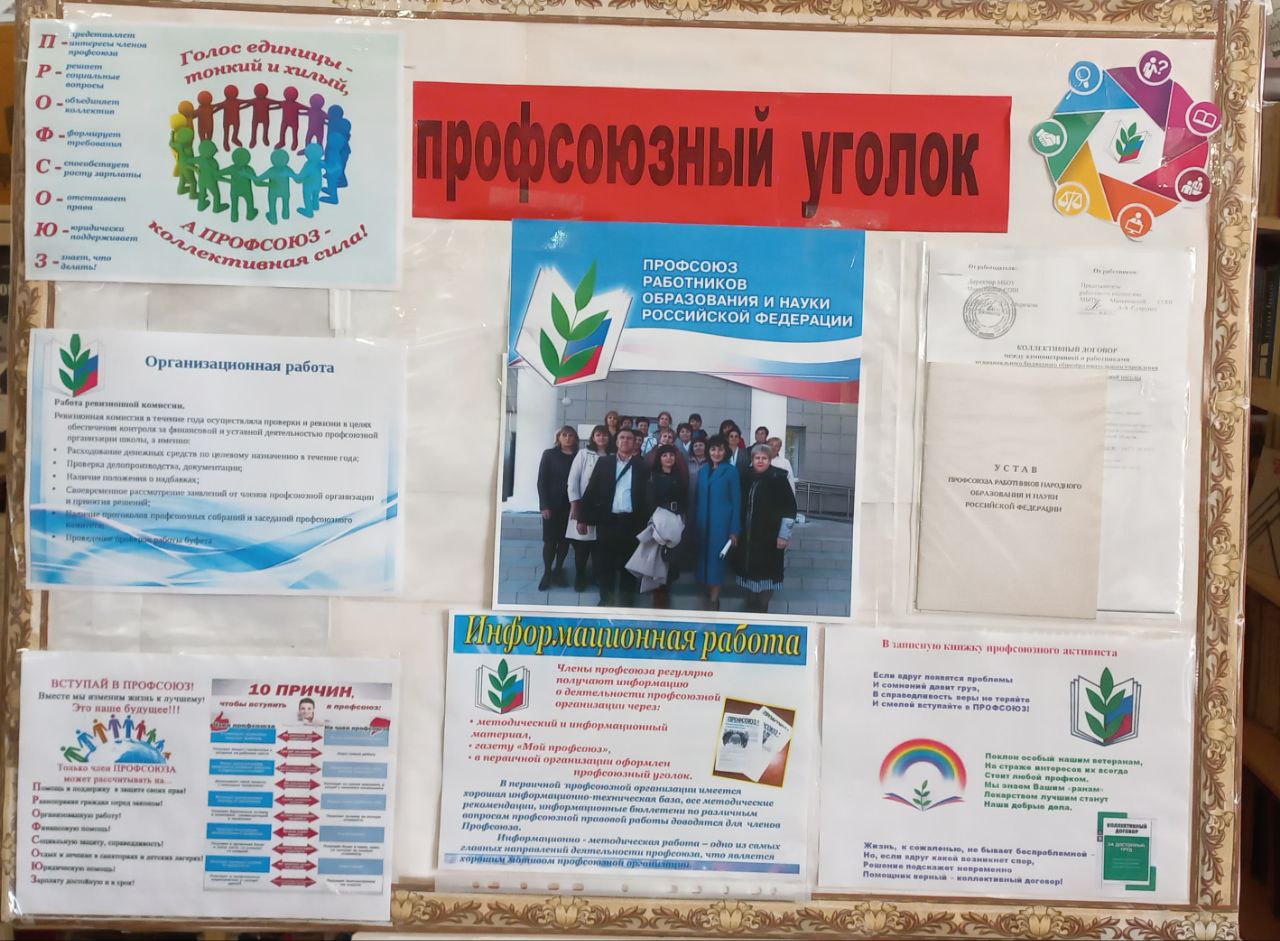 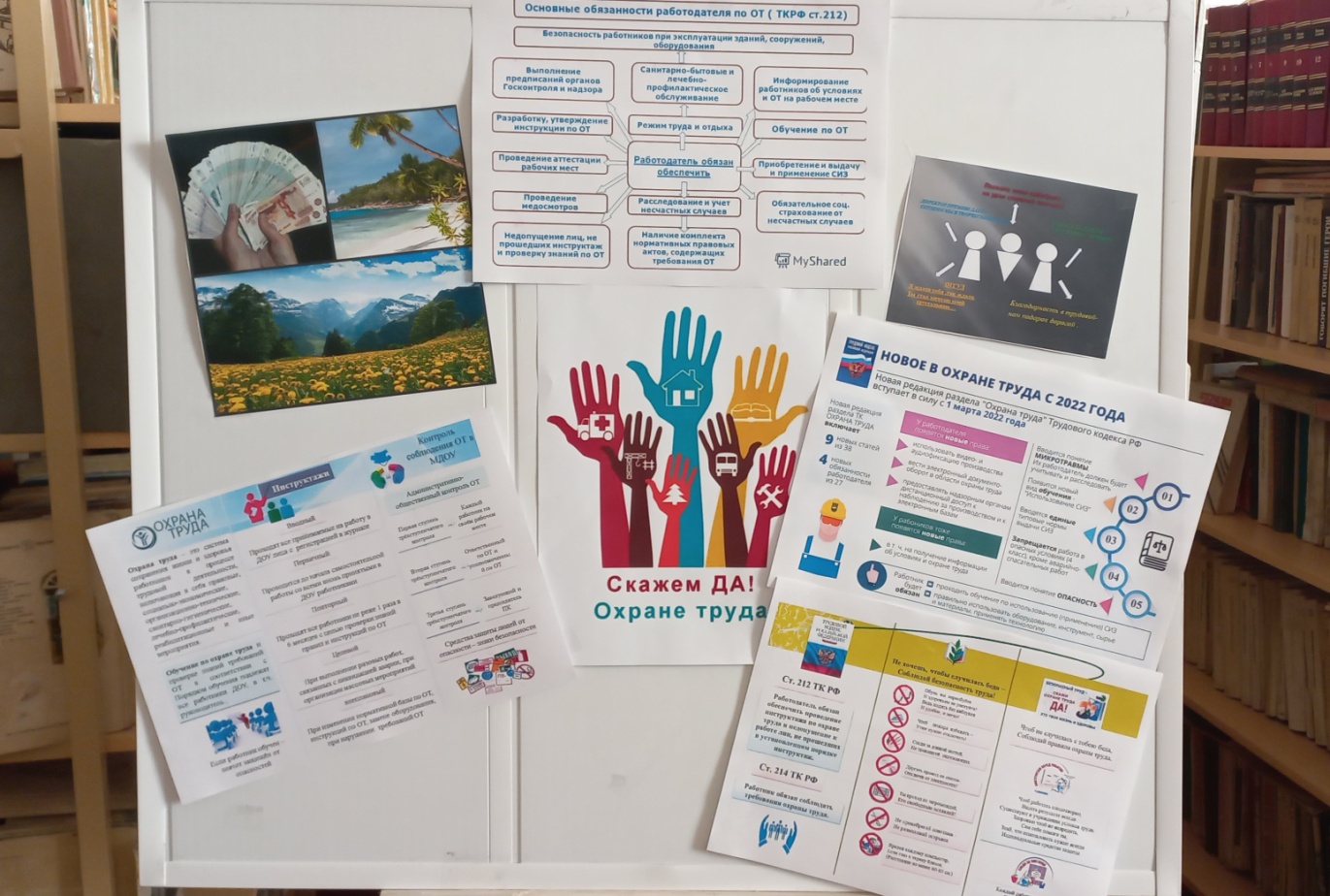 Участие в акции «Мы за наших»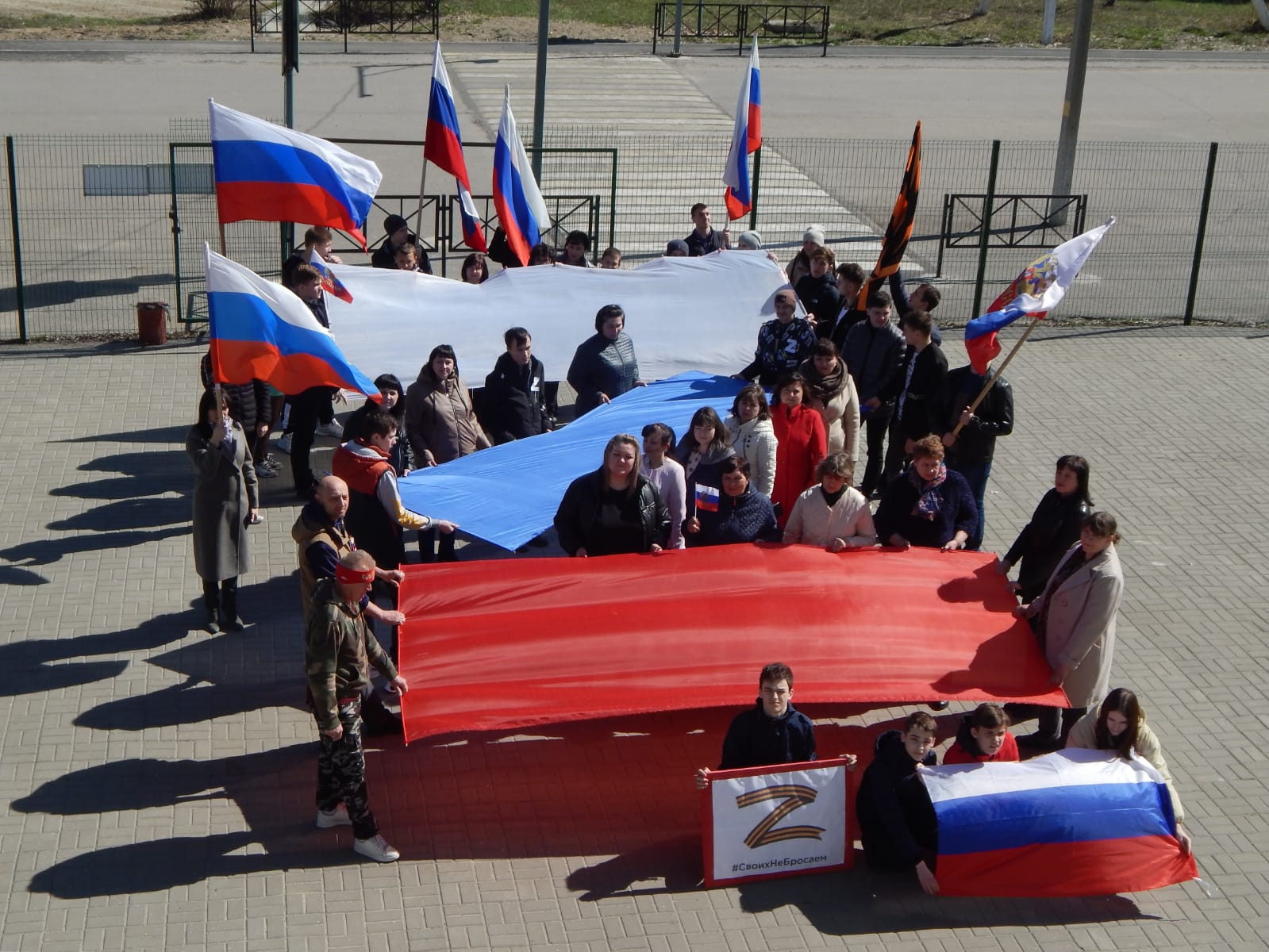 «Бессмертный полк»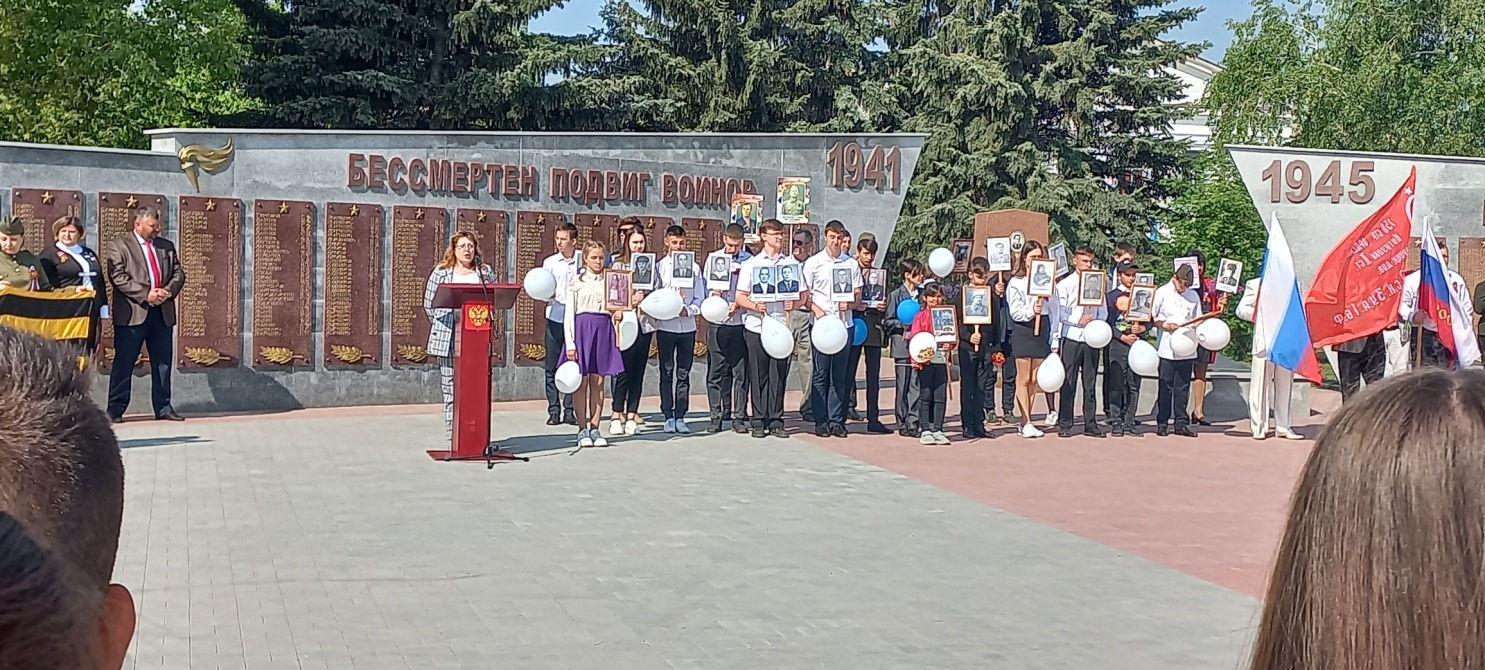 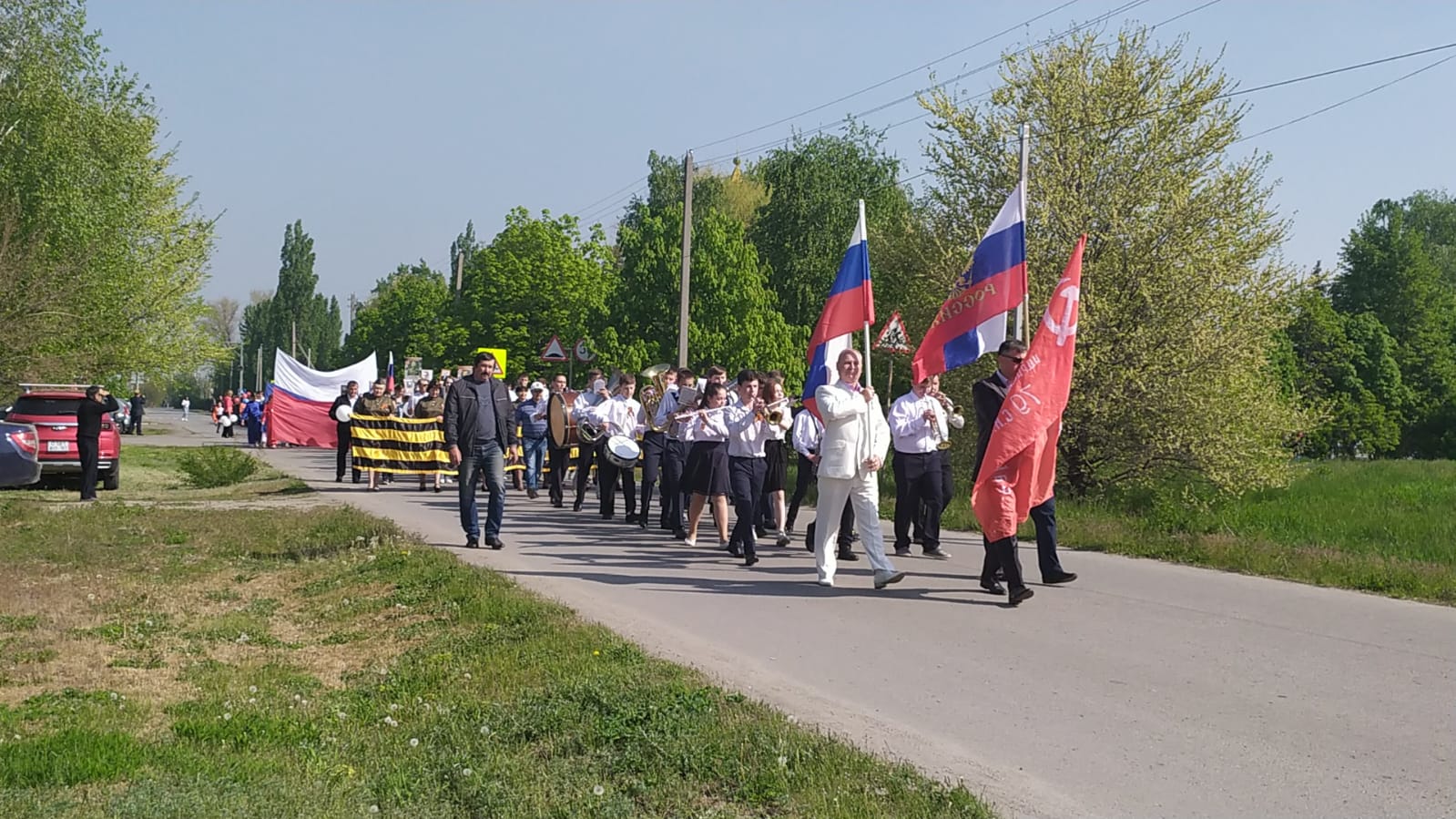 Акция «Чистый двор» ко дню России.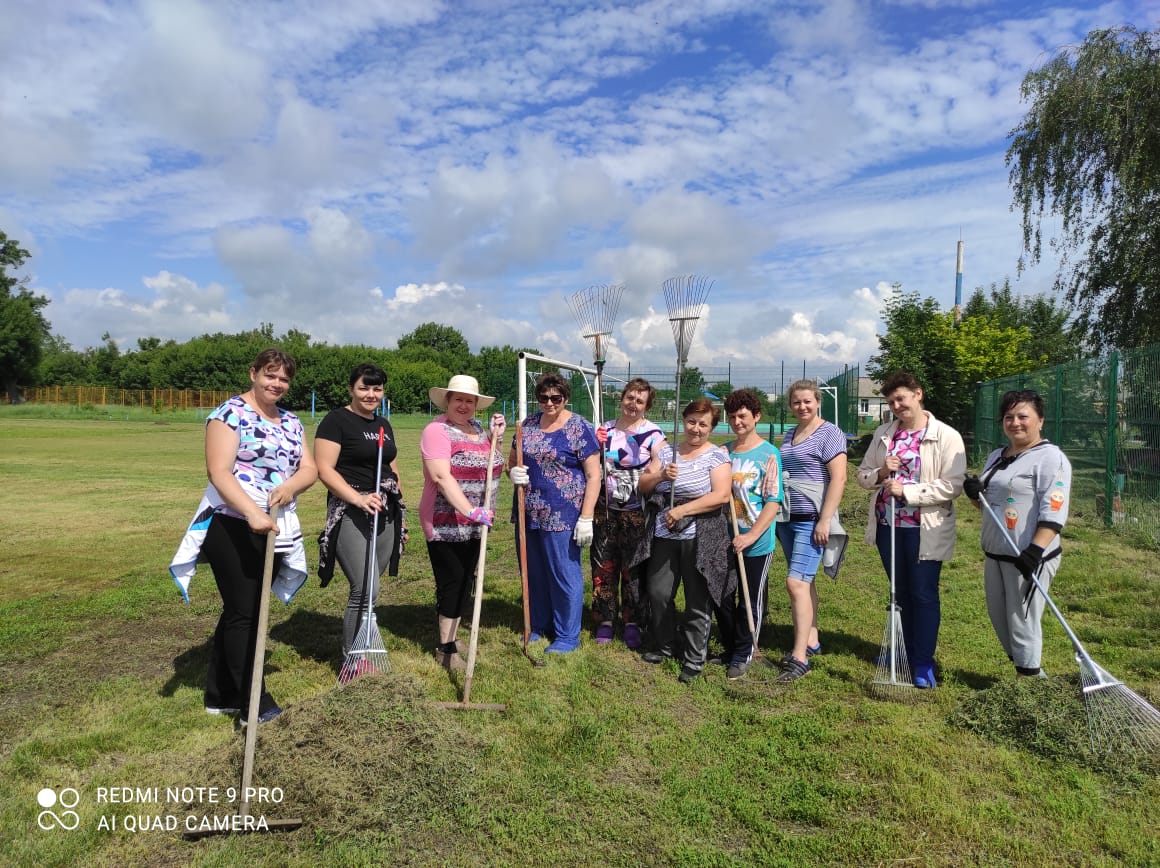 День здоровья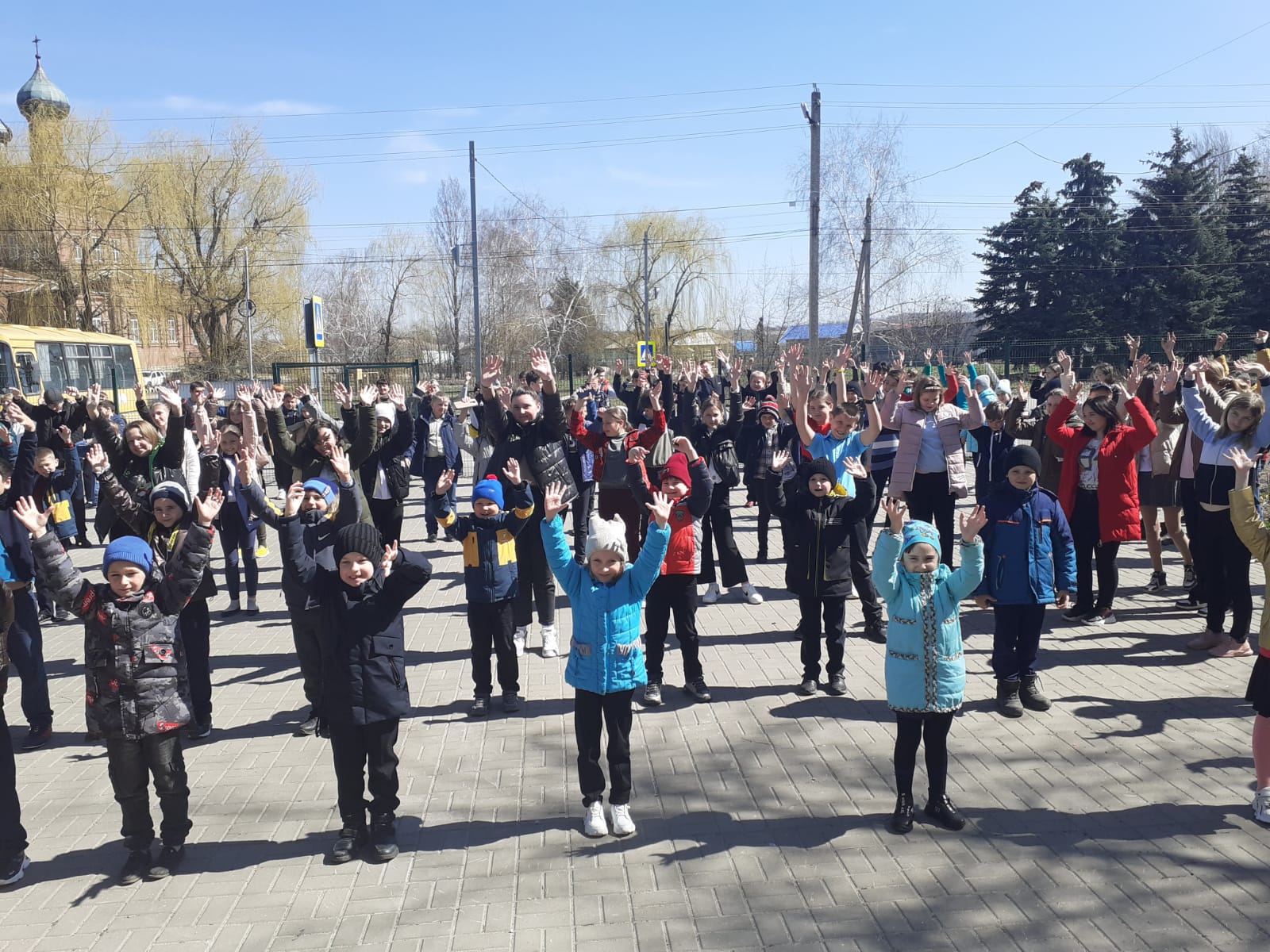 Новый год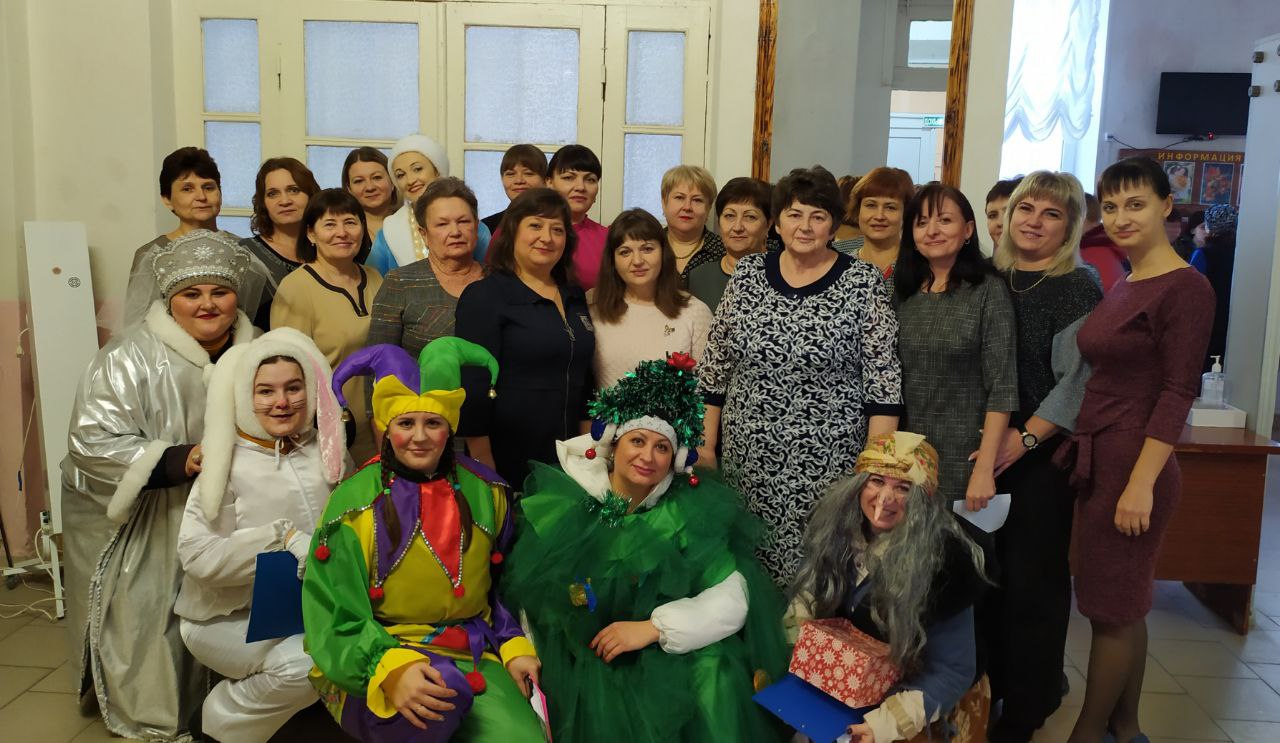 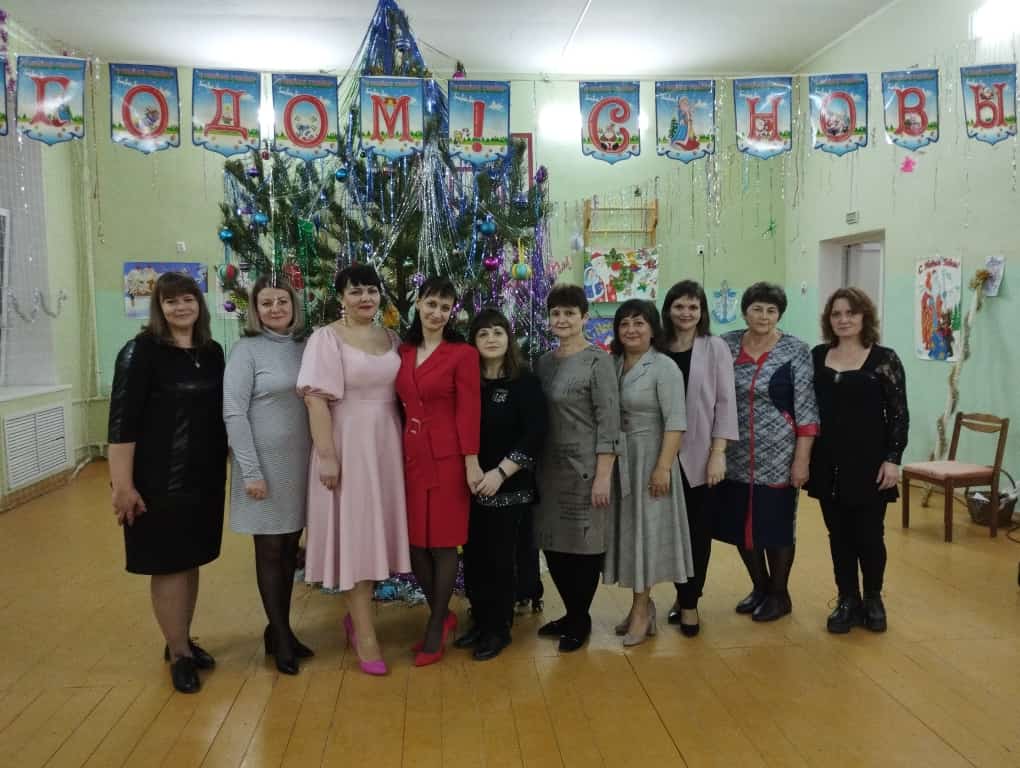 